108年度屏東縣身心障礙者日間照顧服務專業人員在職訓練課程計畫一、依據（一）身心障礙者權益保障法第4條。（二）身心障礙者個人照顧服務辦法第4條。（三）身心障礙者服務人員資格訓練及管理辦法第18條。（四）身心障礙福利考核指標。二、計畫目的：（一）提供專業訓練，讓直接服務身心障礙者的工作人員學習執行個別服務計畫的專業知能，學會運用評估工具，並透過實際操練，落實運用於服務使用者。（二）透過專業教師的理論及實務經驗之指導，使能讓工作人員釐清迷思及習得服務新技巧，增強專業能力。（三）透過辦理系列式專業在職訓練課程，藉由理論知識、實務運用帶領及回覆試教三階段，強化專業人員各項知能，以因應身心障礙者及家庭個別化之需求。三、辦理內容（一）身心障礙者個別化服務計畫（初階班）：	承辦本縣社區日間作業設施及社區式日間服務布建計畫單位，基礎班每據點需最少派1人參訓，可選擇A班或B班參訓。1.(基礎A班)(1)課程對象：未上過教保員基礎班課程，辦理本縣日間照顧服務據點之社工員、教保員及生服員優先，身心障礙福利服務機構（社團）社工、護理、教保員、生活服務人員及其他專業人員為輔。(2)課程執行內容：包含個別化服務計畫的邏輯介紹、服務領域介紹、現況描述的確認與撰寫邏輯、需求的評估、選擇與確認、決定長短期目標的技巧與考量因素、ISP目標撰寫實作練習。(3)課程時數及人數：6小時，每班30-40人。2.(基礎B班)(1)課程對象：已上過教保員基礎班課程，以辦理本縣日間照顧服務據點之社工員、教保員及生服員優先。身心障礙福利服務機構（社團）社工、護理、教保員、生活服務人員及其他專業人員為輔。(2)課程執行內容：包含個別化服務計畫的邏輯介紹、服務領域介紹、現況描述的確認與撰寫邏輯、需求的評估、選擇與確認、決定長短期目標的技巧與考量因素、ISP目標撰寫實作練習。(3)課程時數：6小時，每班30-40人。（二）身心障礙者個別化服務計畫（進階-個案研討班）：	1.課程對象：(1)以辦理本縣日間照顧服務據點、身心障礙福利服務機構、接受本縣委託相關服務(社團)單位為主。(2)同單位人員需帶1-2個案檔冊，並提供電子檔進行研討方式辦理。每班次接受最多4個單位報名，報名通過後需繳交個案資料及服務表單電子檔。2.課程執行內容：(1)個案資料及相關表單將於課程前由授課老師閱覽，並視個案情形請各單位另行提供所需資料。(2)個案需求評估、短中長期目標、服務策略及執行現況檢視，並提供即時討論和回饋。(3)單位需派對個案熟悉之專業人員於現場進行個案資料報告，並即時回應個案現況，必要時得適老師要求拍攝個案簡短影片，以供服務處遇即時回饋。3.課程時數及人數：6小時，以單位報名，最多受理4單位報名。（三）心智障礙者的特質與輔導策略：	承辦本縣社區日間作業設施及社區式日間服務布建計畫單位，本課程每據點需最少派1人參訓。1.課程對象：辦理本縣日間照顧服務據點之社工員、教保員及生服員優先，身心障礙福利服務機構（社團）社工、護理、教保員、生活服務人員及其他專業人員為輔。2.課程執行內容：包含心智類身心障礙者的特質、樣態、照顧需求及輔導策略。3.課程時數及人數：6小時，每班30-40人。（四）讓音樂照顧你-助人工作者的自我照顧與自我激勵：1.課程對象：辦理本縣日間照顧服務據點之社工員、教保員及生服員優先，身心障礙福利服務機構（社團）社工、護理、教保員、生活服務人員及其他專業人員為輔。2.課程執行內容：如何運用不同原素的音樂自我照顧、自我激勵，並透過講師現場示範音樂的使用。3.課程時數及人數：3小時，每班30人。（五）身心障礙者個別化家庭服務計畫：1.課程對象：辦理本縣日間照顧服務據點之社工員優先，身心障礙福利服務機構（社團）社工員為輔。2.課程執行內容：包含社工員的角色、身心障礙者家庭支持服務原則與精神、家庭訪視技巧、需求評估的面向、撰擬原則與技巧及案例練習。3.課程時數及人數：6小時，每班30人。（六）精神障礙者之溝通、互動技巧及危機處理：1.課程對象：辦理本縣日間照顧服務據點之社工員、教保員及生服員優先，身心障礙福利服務機構（社團）社工、護理、教保員、生活服務人員及其他專業人員為輔。2.課程執行內容：包含認識精神障礙類型、與精障者之溝通和互動技巧、危機處理、精神障礙家庭處遇等，並透過演練與精神障礙者如何溝通。3.課程時數及人數：6小時，每班30-40人。（七）中高齡智障者常見疾病與健康照護：1.課程對象：辦理本縣日間照顧服務據點之社工員、教保員及生服員優先，身心障礙福利服務機構（社團）社工、護理、教保員、生活服務人員及其他專業人員為輔。2.課程執行內容：本課程將以認識中高齡智能障礙者常見的疾病、健康樣態、健康照護的方式、相關醫療資源的簡介。3.課程時數及人數：6小時，每班30-40人。（八）性騷擾的認識及危機處遇：1.課程對象：辦理本縣日間照顧服務據點之社工員、教保員及生服員優先，身心障礙福利服務機構（社團）社工、護理、教保員、生活服務人員及其他專業人員為輔。2.課程執行內容：包含認識性騷擾、性騷擾的案件介紹、性騷擾的危機處遇、輔導策略及活動課程介紹。3.課程時數及人數：6小時，每班30-40人。四、課程表(報名、上課地點、時間及報名方式)：五、報名方式：本活動一律採用線上報名，額滿後，不再接受報名，名額有限恕不接受現場報名，報名後請勿無故缺訓。報名網址：https://www.beclass.com/rid=22414da5cc2ca17c7d48(大小寫需一致)六、注意事項：1.本課程提供午餐，請自備餐具、水杯。2.參訓人員依實際上課時數授予研習時數、公務人員終身學習時數及社會工作師繼續教育課程積分認定。3.如報名後無法參訓，請於事前1週電洽08-7320415轉5348張社工取消。本課程由屏東縣公益彩券盈餘分配基金支應辦理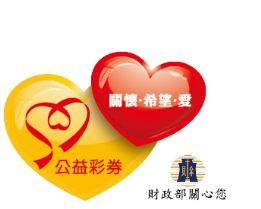 課程名稱上課地點及電話上課時間時數主講者第1場次身心障礙者個別化服務計畫(初階A班)地點：屏東縣身心障礙者福利服務中心(暫定)課程延期，將另行通知6財團法人心路基基會劉瑞鈺主任第2場次身心障礙者個別化服務計畫(初階B班)地點：屏東縣身心障礙者福利服務中心(暫定)課程延期，將另行通知6財團法人心路基基會劉瑞鈺主任第3場次身心障礙者個別化服務計畫(進階-個案研討班)地點：屏東縣身心障礙者福利服務中心4樓403課程延期，將另行通知6取消第4場次心智障礙者的特質與輔導策略地點：屏東縣身心障礙者福利服務中心4樓405108年8月4日(日）上午9時00分至下午16時00分6財團法人心路基基會劉瑞鈺主任第5場次讓音樂照顧你-助人工作者的自我照顧與自我激勵地點：屏東縣身心障礙者福利服務中心4樓405108年9月1日(六）上午9時00分至中午12時00分3社團法人台灣加賀谷宮本式音樂照顧協會講師第6場次身心障礙者個別化家庭服務計畫地點：屏東縣身心障礙者福利服務中心7樓108年8月28日(三）上午9時00分至下午16時00分6財團法人第一社會福利基金會劉佳琪主任第7場次精神障礙者之溝通、互動技巧及危機處理地點：屏東縣身心障礙者福利服務中心4樓405108年10月20日(日）上午9時00分至下午16時00分6心樂活診所社工師/台南市康復之友協會理事長高惠美第8場次中高齡智障者常見疾病與健康照護地點：屏東縣社會福利綜合館311室(暫訂)108年10月26日(六）上午9時00分至下午16時00分6桃園真善美家園徐于婷護理師/教保組長第9場次性騷擾的認識及危機處遇地點：屏東縣身心障礙者福利服務中心4樓108年11月23日(六）上午9時00分至下午16時00分6芸光心理諮商所蘇薇如諮商心理師